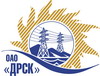 Открытое акционерное общество«Дальневосточная распределительная сетевая  компания»ПРОТОКОЛ ВЫБОРА ПОБЕДИТЕЛЯПРЕДМЕТ ЗАКУПКИ: открытый запрос предложений на право заключения Договора на выполнение работ для нужд ОАО «ДРСК» Валка деревьев, чистка просеки ВЛ 6-10 кВ ЭС ЕАО (закупка 3012 раздела 1.1 ГКПЗ 2014 г.). Плановая стоимость:  1 829 972,0   руб. без НДС. Указание о проведении закупки от 20.10.2014 № 264.ПРИСУТСТВОВАЛИ: постоянно действующая Закупочная комиссия 2-го уровня.ВОПРОСЫ ЗАСЕДАНИЯ ЗАКУПОЧНОЙ КОМИССИИ:О ранжировке предложений после проведения переторжки. Выбор победителя закупки.ВОПРОС 1 «О ранжировке предложений после проведения переторжки. Выбор победителя закупки»ОТМЕТИЛИ:В соответствии с критериями и процедурами оценки, изложенными в документации о закупке после проведения переторжки,  предлагается ранжировать предложения следующим образом:На основании вышеприведенной ранжировки предложений Участников закупки после проведения переторжки предлагается признать Победителем Участника занявшего первое место.РЕШИЛИ:Утвердить ранжировку предложений участников после поведения переторжки:1 место ИП Виноградов М.З. п. Биракан, 2 место ООО «Электросервис» г. БиробиджанПризнать Победителем закупки участника занявшего первое место в ранжировке предложенийИ.о. ответственного секретарь Закупочной комиссии 2 уровня                           Т.В.ЧелышеваТехнический секретарь Закупочной комиссии 2 уровня                                    О.В.Чувашова            №  639/УР-ВПг. Благовещенск19 ноября  2014 г.дата вступления в силу  13 ноября  2014 г.Дата голосования  №заявкиНаименование Участника закупки и его адрес Предмет и общая цена заявки после переторжки1ИП Виноградов М.З. 679135, Еврейская АОбл. Облученский р-н, п. Биракан, ул. Калинина, 371 325 729,0 руб. без НДС (НДС не предусмотрен) 2ООО «Электросервис» 679000, г. Биробиджан, ул. Миллера 8Б1 829 972,0 руб. без НДС (2 159 366,96 руб. с НДС) Место в ран-жировкеНаименование и адрес участникаЦена заявки, руб. Иные существенные условия1	ИП Виноградов М.З. 679135, Еврейская АОбл. Облученский р-н, п. Биракан, ул. Калинина, 371 325 729,0 руб. без НДС (НДС не предусмотрен) В цену включены все налоги и обязательные платежи, все скидки.Срок выполнения: ноябрь-декабрь 2014 г. Условия оплаты:  без аванса, остальные условия в соответствии с договором. Гарантия на своевременное и качественное выполнение работ, а также на устранение дефектов, возникших по вине подрядчика, составляет 24 месяцев со дня подписания акта сдачи-приемки.  Гарантия на материалы и оборудование, поставляемые подрядчиком не менее 60 месяцев.  Срок действия оферты до 01.01.2015 г